 		  ETCA – ISGE	 	 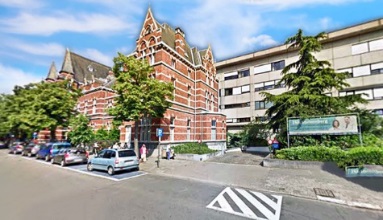 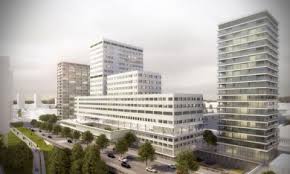 Masterclass Hysteroscopy & Ultrasound – Building BridgesFriday May 17 and Saturday May 18, 2019ETCA – ZNA Campus Stuivenberg – Antwerp - BelgiumSCIENTIFIC PROGRAMMECourse directors:Bart De Vree   		Bruno van HerendaelWouter Froyman	Thierry Van Den BoschInvited faculty:J. Bosteels				Ch. De Bruyn				B. De Vree				M. Francx				W. Froyman				T. Hamerlynck			E. RoetsB. TasS. Van CalenberghT. Van Den BoschB. van HerendaelD. Van SchoubroeckR. VanspauwenFriday, May 179:00 		Welcome/registration9:40 		Introduction10:00 	What’s new in gynaecological ultrasound - W. Froyman10:20 		What’s new in hysteroscopic instrumentation - B. van Herendael10:40		Case Report (fibroid) - Ch. De Bruyn11:00		Confrontation: pre-op assessment of fibroids before hysteroscopic treatment Hysteroscopy - B. De VreeUltrasound - W. Froyman11:45		State of the art: Evaluation of the pre-operative sarcoma risk - T. Van Den Bosch12:15 		Discussion12:45		Lunch14:00 – 17:00 	Hands-on ultrasound and operative hysteroscopySaturday, May 189:00 		Welcome9:30 		State of the art: Hysteroscopic myomectomy, the evolution : past, present and future -		B. van Herendael10:00		Case Report (endometrium/polyps) - Ch. De Bruyn10:15 	Confrontation: diagnosis and treatment in the patient with abnormal uterine bleeding (endometrium/polyps)Hysteroscopy – S. Van CalenberghUltrasound – T. Van Den Bosch11:00		State of the art: New approaches in the diagnosis of uterine malformations		D. Van Schoubroeck11:30 		A new topic in hysteroscopy: niche or cesarean scar defect – B. De Vree11:50 	Confrontation: New modalities in diagnosis and treatment of placental remnantsUltrasound – E. RoetsHysteroscopy – T. Hamerlynck12:20 		Discussion12:45		Lunch14:00 – 17:00 	Hands-on ultrasound and operative hysteroscopyOur sponsors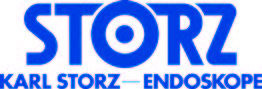 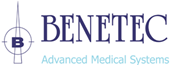 